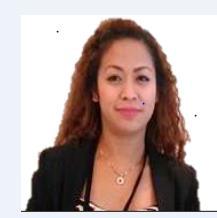 MARY Email:Mary.199095@2freemail.com 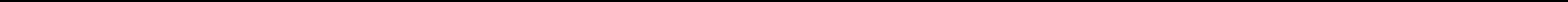 Self-motivated Professional with extensive background in Administrative Writing Skills, Reporting Skills, Scheduling, Microsoft Office Skills, Professionalism, Confidentiality, Organization, Typing, and Verbal Communication. Has proven knowledge in areas of Customer Service satisfaction. Extremely well organized with a strong ability to multitask and prioritize work. Career focused with a strong passion to succeed, confident and outgoing with excellent interpersonal skills. Fast learner and ability to self-train oneself; to work in a fast paced environment under pressure and to work on own initiative and be responsible to bring out the best in team members.PROVEN JOB ROLESMARKETING MANAGERTANAMA INTERTRADENovember 2016 up to presentAbout The CompanyProvides our customer a hassle free experience that is fast, dependable and of high standard in supplying restaurant and hotel industry equipment, parts and other resourcing requirements at a level that exceeds our customers expectation.Duties & ResponsibilitiesDetermine the demands for products offer by a firm and its competitors and identify potential customers. Develop pricing strategies with the goal of maximizing the firms profits or share of the market while ensuring the firm's customers are satisfied.Identity, develop and evaluate marketing strategy, based on knowledge of establishment, cost and mark up factors.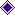 Evaluate the financial aspects of product development, such as budgets, expenditure, research and development appropriations, and return-on-investment and profit-loss projections.Negotiate contracts with vendors and distributors to manage products distribution networks and developing distribution strategies.Formulate, direct and coordinate marketing activities and policies to promote products and services, working with advertising and promotions.GENERAL ADMINISTRATORDELMA CORPORATE AND RETAIL FOREIGN EXCHANGE3rd floor,304, Al Montazah TowerZayed The First Street, Khalidiya,P.O. Box 129869, Abu Dhabi, U.A.EMay 2016 to October 2016 (5 mos )About The CompanyProviding international exchange solutions for businesses and private individuals.Backed by convenient retail outlets throughout the UAE, for quick and competitive currency exchange.Duties & ResponsibilitiesResponsible for job advertisement for internal and external Online job portal.Handled short listing, initial screening, conduction of interviews and analysis of personal profile test, prepation of job offer for selected applicant. Supporting back office preparing payment confirmation and etc.Maintained complete documentation of New HiresEnsured compliance with HR policies and procedure.Managed all aspects of the recruitment cycle for vacant position, through proactive search such as(Job Boards, LinkedIn and internal websites )Maintaining all the record for all the employees throughout all company branchesAny other duties as required by the Managing DirectorADMINISTRATIVE SUPPORTPrime Insurance Broker9th Floor, Sky Tower, Al Reem Island, Abu Dhabi, UAEMay 2014 up to March 2016 (2 years )About The CompanyPrime Insurance Brokers, founded in 1997, is one of the leading independent Insurance Brokers in the UAE. We provide comprehensive insurance solutions and services to businesses and individuals across the country. Including Contracting, Marine & Shipping, Commercial & Investment Banking, Medical, Education, as well as thousands of private individuals.Duties & ResponsibilitiesResponsible for the overall administrative operations of business such as paperwork’s, correspondence, keeping detailed records and monitoring data entry record. Ensuring meetings are effectively organized and minted. Ensures all requirements and documents are collected from companies and insurances and submit to the concern department.Filing all committee correspondence received and copies of replies sent.Prioritizing workloadsInteracting and dealing with client related queriesContributes to team effort by accomplishing related results as needed.Secures information by completing database backups.Maintains office supplies inventory by checking stock to determine inventory level, placing and expediting orders for supplies, verifying receipt of supplies.Maintaining effective records and administration such as Keeping up-to-date contact details, addresses and telephone numbers for the management committee and of the organization. Responsible for keeping a record of the organization’s activitiesKeeping a diary of future activitiesOrganizing and servicing meetings (producing agendas and taking minutes)Implementing new procedures and administrative systemsAssists customers in their insurance query and requirements Any other duties as required by the Managing Director Coordinating client appointments and client requests for actionPROCESS DEVELOPERGenpact PhilippinesPlaza A Northgate Cyberzone Alabang Nov. 2007 to Dec. 2013 (6 years )About The CompanyGENPACT provides a wide range of business process, technology and knowledge services, including Finance and Accounting, Collections and Customer Relations, Insurance, Procurement and Supply Chain, Analytics, Software, IT Infrastructure, Content Solutions and Re-engineering.Duties and Responsibilities6 years full proven experience in customer service satisfaction assisting GE Money Card holders in United States of America. Interacts with a company’s customers to provide them with information to address inquiries regarding clients account. Build sustainable relationships of trust through open and interactive communication.Resolves product or service problems by clarifying the customer's complaint; determining the cause of the problem; selecting and explaining the best solution to solve the problem; expediting correction or adjustment and following up to ensure resolutionHandle complaints, provide appropriate solutions and alternatives within the time limits.Provide accurate, valid and complete information by using the right methods/toolsHanded various accounts like Early and Late stage credit card collectionsManaged different collection process, analyze delinquent accounts, and recommend resolutions to improve credit quality.Customer orientation and ability to adapt/respond to different types of charactersExcellent communication and presentation skillsTakes supervisor and escalated callsTransitioned from Process Associate to Process DeveloperProcess AssociateOutbound CollectionsEducating customer regarding account statusCalibrate calls and provides immediate feedbackEnsures to meet monthly goalsDrives zero defects on compliance in a monthly basisHelps implement company policies and proceduresPerformance and Progress ReportManaging to hit collections goals on a monthly basisConducts account browsingPassionate about quality and customer satisfactionEducational AttainmentBachelor of Business in AdministrationAsian College of Science and TechnologyPutatan, Muntinlupa, City, Philippines2002- 2007VGB Center for Training and DevelopmentFebruary - August 2005Secondary EducationMuntinlupa National High SchoolNBP Reservation, Muntinlupa City1998 – 2002Primary EducationMuntinlupa Elementary SchoolKatihan, Muntinlupa City1992 – 1998SKILLSExcellent in Communications skillsExceptional interpersonalAptitude, quickly establishRapport to people from diverse backgrounds and at all professional levelsDemonstrate creativity, proficient teacher and a motivatorEffectively identity and resolve problems using available resourcesStrong orientation in a customer service/satisfaction, excellent in negotiation skillsReliable working independently with minimal supervision as well as on a team effort Learn new skills rapidlySTRENGTHAdministrative support skillsCustomer support skillsBusiness correspondence skillsProficient in using epa-bx switchboardKnowledgeable in ms office Such as ms word, and excelStrong verbal and written communication skillsCertified first aiderPERSONAL DETAILSNationalityFilipinoDate of birthMarital statusLanguage15TH October, 1985SingleEnglish